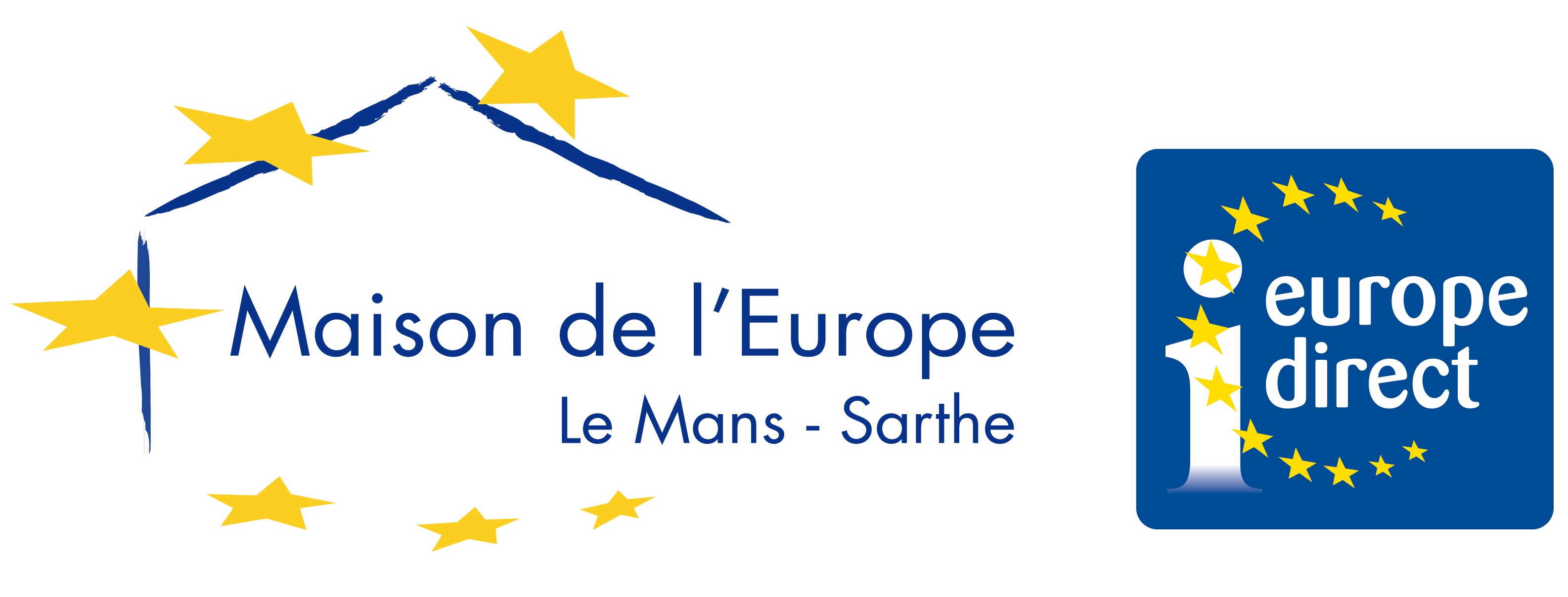 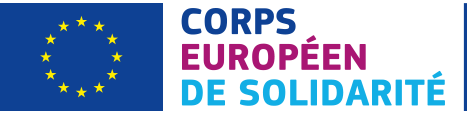 EUROPEAN SOLIDARITY CORPS- Application Form -CANDIDATE PERSONAL DATAName: 	Surname:	Sex: Date of birth: 	Place of birth:Address: 		Nationality: 	Phone number:Email address:European solidarity corps number: Skype: Do you have a driving license?LANGUAGES LEVELA1-A2: elementary B1-B2: intermediate C1: advanced C2: proficiency 1/ What are you doing at the moment? What are your last activities (training, professional, volunteer?) 
2/ What are your degrees (themes, main subjects), skills, training...?3/ What are your hobbies?4/ How would you describe yourself (values, weaknesses, roles of friends, of school, job…)? Did you already have some international or intercultural experiences? (Travels, projects, contacts…)5/ Describe your previous experiences as volunteer (describe also the movements, the organizations and programmes you worked with), if any:6/ Why would you like to take part in this European solidarity corps project (describe your expectations and what you think you may offer to the project)?
7/ In the project you apply for, present us the main reasons that motivates you? Do you have experience around clean means of transportation or ecologically friendly practices?8/ What previous experience do you have working with kids?9/ Is there any other subjects you would like to raise awareness to the people you will work with?10/ If you have to lead a one-hour workshop with a group of 15 young pupils that are 10 years old. What kind of activities around bicycle or environment would you like to organize? How will you do?11/ How do you feel about living in a French environment?12/ What are your plans for the future?Please attach to this application - a CV - a video answering the following questions:What is the craziest thing you’ve ever done? Tell us one fun fact about your country!What would you pack to bring with you to live here for a year? Your application will be considered only if all documents are sent back to this email address:  evs@europe-en-sarthe.eu YesNoFrenchEnglishGermanSpanishOthers 